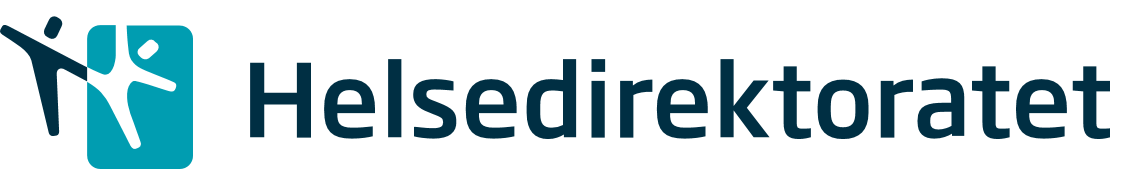 Tilbakemeldingsskjema Ekstern høring - utkast til Veileder for samarbeidsavtaler mellom kommuner og helseforetak Saksnummer: 22/54807-1Tilbakemelding: Vær vennlig å gi tilbakemelding på vedlagte skjema Frist: 31.mars 2023Vennligst send skjemaet på e-post postmottak@helsedir.no med vår referanse «2254807-1 – Ekstern høring – Veileder for samarbeidsavtaler mellom kommuner og helseforetak».Skjemaet brukes til:Kommentarer knyttet til bestemte områder (kapitler og anbefalinger)Generelle kommentarerHøringsinstans:[Ved behov for flere rader, sett kurseren i enden av tabellen og trykk Enter eller plasser kurser i siste rad og trykk tabulatortast for å legge til flere rader] 		Navn:Siw BratliOrganisasjon:Nasjonal Kompetansetjeneste for læring og mestring innen helse (NK LMH)Innhold i retningslinjen:Høringsinstans sine kommentarer:Generelle kommentarerDet er positivt at veilederen er tydelig på viktigheten av medvirkning og bred forankring i fag- og brukermiljøer, på tvers av ulike nivåer. NK LMH ser også svært positivt på at retningslinjer for samarbeid om lærings- og mestringstilbud eksplisitt omtales. Vi vil imidlertid understreke behovet for mer konkrete føringer for implementering i praksis da veilederen er svært overordnet.Kapittel 1 Inngåelse og organisering av samarbeidsavtaler§ 6-1 Plikt til å inngå samarbeidsavtaleNår det gjelder forankring på ulike nivåer, kan det med fordel tydeliggjøres at samarbeidsavtalen skal beskrive hvordan dette skal gjennomføres.Mht. helsefellesskap og etablering av felles sekretariat, er det behov for å tydeliggjøre hva det innebærer å følge opp samarbeidsavtalene? Betyr dette for eksempel at de er implementert i praksis?§ 6-3 Frist for inngåelse av avtale § 6-4 Innsending av avtaler til Helsedirektoratet§ 6-5 Endring og oppsigelse av avtaler§ 6-6 Samarbeid mellom kommunerKapittel 2 Innhold i samarbeidsavtalenBra og viktig at lærings- og mestringsvirksomhet er inkludert. Vi ser imidlertid behov for at avtalen beskriver samarbeid om lærings- og mestringstiltak generelt, og ikke kun avgrenset til habilitering, rehabilitering og de som har behov for koordinerte tjenester.§ 6-2 Krav til avtalens innholdJf. overordnet kommentar til kapittelet, her etterlyses samhandling om oppgave- og ansvarsfordeling ifm. lærings- og mestringsvirksomhet mer overordnet og generelt (informasjonsformidling, undervisning og veiledning).  Slik det står nå synes lærings- og mestringstilbud å være avgrenset til habilitering og rehabilitering og de som har behov for koordinerte tjenester. Det er viktig å få frem bredden i lærings- og mestringstilbud og at disse tilbudene er aktuelle i alt fra forebygging og helsefremming til rehabilitering og palliativ omsorg.  Pkt.1. Enighet om ansvar for oppgaver og aktuelle tiltakPkt. 2 Koordinerte tjenesterMht. de som har behov for koordinerte tjenester; innebærer det all innleggelse og utskriving? (Jf. kommentar §6-2)Pkt. 3 Innleggelse i sykehusHer etterlyser vi tiltak knyttet til behov for informasjonsformidling, både til pasienter og pårørende.Pkt. 4 Kommunale tilbud om døgnopphold for øyeblikkelig hjelpPkt. 5 Utskrivningsklare pasienterHer brukes informasjonsoverføring som begrep. Kanskje er informasjonsformidling mer passende?Pkt. 6 Kunnskapsoverføring og informasjonsutvekslingKan en mer hensiktsmessig overskrift være «Kunnskaps- og informasjonsutveksling»? (Dette bør i så tilfelle justeres gjennom hele dokumentet)Mht. kompetansedeling foreslår vi å føye til lenke til www.mestring.noPkt. 7 Forskning og utdanningPkt. 8 Jordmortjenester Pkt. 9 Lokale IKT-løsningerPkt. 10 ForebyggingForslag til kulepunkt 2 under bør beskrive: Samarbeid om lærings- og mestringstilbud (Frisklivstilbud er per definisjon en form for lærings- og mestringstilbud).Spørsmål mht. første kulepunkt: Er dette mer en overskrift?Kanskje kan rekkefølgen i denne listen justeres. Samarbeid om overordnede tiltak bør komme foran mer konkrete tiltak. Samarbeid om helsekompetanse og folkehelse bør løftes opp.Pkt. 11 Beredskapsplaner og planer for den akuttmedisinske kjedenPkt. 12 Utvikling og planlegging av tjenesteneDenne delen av avtalen er noe vanskelig tilgjengelig. Kanskje kan den struktureres og gjøres tydeligere. En alternativ overskrift kan være Utvikling av kvalitet i tjenestene.Avtalen skal være konkret, men innebærer tiltak på ulike nivåer. Eksempelvis nivåene under Etablere felles samarbeidsaktiviteter. Forslag til formulering ifm. kulepunkt om helsekompetanse: utvikle helsekompetanse for pasienter og brukere gjennom for eksempel lærings- og mestringstilbud Pkt. 13 Barn og unge som mottar tjenester fra begge forvaltningsnivåenePunkt 13 bør inkludere hvordan behandling og oppfølging for barn og unge koordineres, inkludert lærings- og mestringsvirksomhet. Vi foreslår at dette spesifiseres ifm. kulepunkt 3: hvordan behandling og oppfølging ivaretas og koordineres rundt barn og unge som mottar tjenester fra begge forvaltningsnivåer.Kapittel 3Kommentarer til «Metode og prosess»	